COLEGIO EMILIA RIQUELMEGUIA DE TRABAJOACTIVIDAD VIRTUAL SEMANA DEL 26 AL 29COLEGIO EMILIA RIQUELMEGUIA DE TRABAJOACTIVIDAD VIRTUAL SEMANA DEL 26 AL 29COLEGIO EMILIA RIQUELMEGUIA DE TRABAJOACTIVIDAD VIRTUAL SEMANA DEL 26 AL 29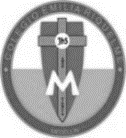 Asignatura: UrbanidadGrado:   4°Docente: Estefanía LondoñoDocente: Estefanía LondoñoJueves, 28 de mayo del 2020   Agenda virtual: Los valores de mi hogar.                            Unión con el área de ética. LOS GLOBOS DE LOS VALORES.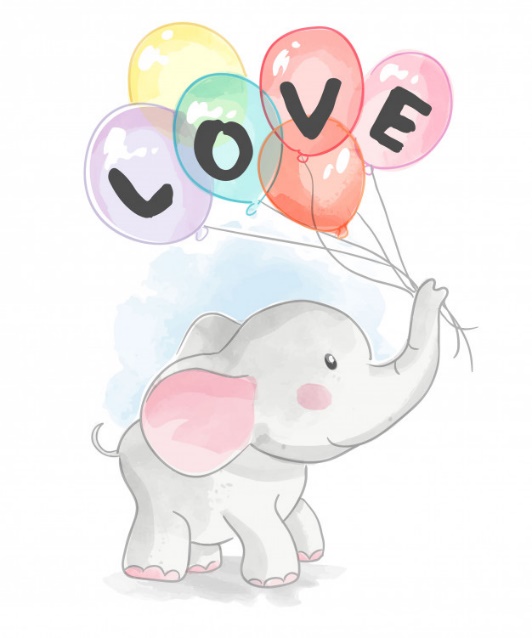 ¿Recuerdas los valores escritos anteriormente?, piensa muy bien en cada uno de ellos y observa a que familiar se los puedes otorgar. Actividad.Dibuja en tu cuaderno un globo o una bomba para cada uno de tus familiares, escribe dentro de ese globo el nombre de la persona y el valor que merece. Puedes hacer los globos grandes y decorarlo a tu gusto.  Nota: Realizar en el cuaderno día a día escribiendo las agendas virtuales, ir tomándole fotico y enviarlo a mi correo. Jueves, 28 de mayo del 2020   Agenda virtual: Los valores de mi hogar.                            Unión con el área de ética. LOS GLOBOS DE LOS VALORES.¿Recuerdas los valores escritos anteriormente?, piensa muy bien en cada uno de ellos y observa a que familiar se los puedes otorgar. Actividad.Dibuja en tu cuaderno un globo o una bomba para cada uno de tus familiares, escribe dentro de ese globo el nombre de la persona y el valor que merece. Puedes hacer los globos grandes y decorarlo a tu gusto.  Nota: Realizar en el cuaderno día a día escribiendo las agendas virtuales, ir tomándole fotico y enviarlo a mi correo. Jueves, 28 de mayo del 2020   Agenda virtual: Los valores de mi hogar.                            Unión con el área de ética. LOS GLOBOS DE LOS VALORES.¿Recuerdas los valores escritos anteriormente?, piensa muy bien en cada uno de ellos y observa a que familiar se los puedes otorgar. Actividad.Dibuja en tu cuaderno un globo o una bomba para cada uno de tus familiares, escribe dentro de ese globo el nombre de la persona y el valor que merece. Puedes hacer los globos grandes y decorarlo a tu gusto.  Nota: Realizar en el cuaderno día a día escribiendo las agendas virtuales, ir tomándole fotico y enviarlo a mi correo. Jueves, 28 de mayo del 2020   Agenda virtual: Los valores de mi hogar.                            Unión con el área de ética. LOS GLOBOS DE LOS VALORES.¿Recuerdas los valores escritos anteriormente?, piensa muy bien en cada uno de ellos y observa a que familiar se los puedes otorgar. Actividad.Dibuja en tu cuaderno un globo o una bomba para cada uno de tus familiares, escribe dentro de ese globo el nombre de la persona y el valor que merece. Puedes hacer los globos grandes y decorarlo a tu gusto.  Nota: Realizar en el cuaderno día a día escribiendo las agendas virtuales, ir tomándole fotico y enviarlo a mi correo. 